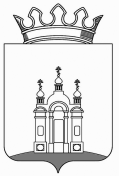 Муниципальное  автономное дошкольное образовательное учреждение«Полазненский детский сад №1»ПРИКАЗ 28.08.2018                                                                                                        № 44      О зачислении детейв ДОУПРИКАЗЫВАЮ:1.Зачислить в МАДОУ «Полазненский детский сад №1» :Основание: заявление родителей (законных  представителей)  и направление в ДОУ.2.Контроль  за  выполнением  приказа  оставляю за собой.Заведующий                                                                                        Н.А. НечаеваС приказом ознакомлены:Воспитатель группы №1                                                 Пермякова С.Ю.                                          Воспитатель группы №1                                                Рашевская Е.В.№Ф.И.О. ребенкаДата рожденияДата зачисления№ группы1Смирнова Юлия Михайловна15.09.201628.08.201812Чарнцева Полина Алексеевна27.02.201628.08.201813Еженилин Михаил Дмитриевич24.01.201628.08.201814Пупо-Лебединская Ангелина Ариэльевна11.04.201628.08.201815Носова Арина Юрьевна20.11.201628.08.201816Турова Станислава Сергеевна14.12.201628.08.201817Ипатова Виктория Сергеевна04.07.201628.08.201818Серкова Вера Андреевна21.02.201628.08.201819Наборщикова Милана Кирилловна18.02.2016 28.08.2018110Быкова Стефания Николаевна16.03.201628.08.2018111Мишуров Илья Андреевич13.01.201628.08.2018112Тарасюк Семен Алексеевич14.10.201628.08.2018113Пьянков Максим Дмитриевич25.04.201628.08.2018114Еремина Дарина Александровна28.08.201628.08.2018115Шляпин Михаил Денисович02.08.201628.08.2018116Ульянов Арсений Денисович01.08.201628.08.2018117Кокурин Мирон Сергеевич12.02.201628.08.2018118Савинова Наталья Владиславовна01.06.201628.08.2018119Звонов Михаил Сергеевич22.07.201628.08.2018120Мельников Мирон Дмитриевич15.06.201628.08.2018121Сарафанова София Станиславовна13.12.201628.08.2018122Петрова Зоя Дмитриевна26.12.201628.08.20181